AGENTIA DE PAZA A MEDIULUI  - PRO TERRACLASA A IV A B, SCOALA GIMNAZIALA Nr.26  Galati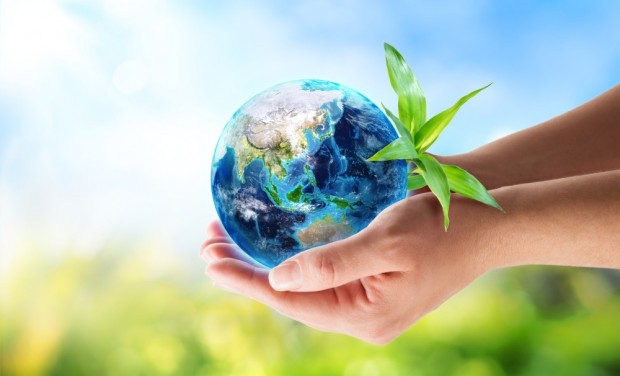 Art 1. MISIUNEA AGENTIEI PRO TERRA – Pentru viata, pentru Terra !Misiunea Agentiei este aceea de a coordona si organiza copii si tineri pentru a proteja natura, resursele si vietuitoarele ei, a contribui la organizarea si administrarea unor spatii urbane armonioase cu natura, intarirea constiintei elcologice si a responabilitatii in randul copiilor, tinerilor si adultilor, pentru a putea imparti in echilibru si armonie toate resursele planetei Pamant.Art 2. CE VOM FACE Activitatea Agentiei se concentreaza pe urmatoarele Obiective, insa fara a se rezuma doar la acestea:Informare si cunoastere pentru protectia mediului Organizarea de prezentari informative Organizarea de vizite in arii protejate/ rezervatii/ parcuri naturale sau nationaleVizitarea de gradini zoologice, observatoare de pasari, observatoare de animale, muzee de stiinte ale naturii, expozitii tematice, etc.Organizarea de trasee turistice tematice pentru a observa sau analiza diverse specii de flora sau fauna, habitate, peisaje naturale aflate sau nu pe cale disparitie Vizitarea de parcuri cu trasee tematice pentru a intelege circuitul apei, regenerarea padurilor, influenta antropica, etcActivitati ecologice: La nivel de oras – actiuni de ecologizare (strangerea deseurilor) in anumite zone ale orasului sau in anumite zone din alte localitati, stabilite impreuna cu responsabilii/ administratorii acestora; colectarea de deseuri de plastic, hartie, metal, sticla si transmiterea lor la firme speciale pentru reciclare; sensibilizarea cetatenilor privind nevoile de protectie a mediului, nevoia de igiena si curatenie a spatiilor publice – alei, strazi, parcuri, etc; atentionarea cetatenilor cu privire la pastrarea igienei orasului ;La nivel de scoala – actiuni de sensibilizare a elevilor scolii privind nevoile de protectie a mediului, nevoia de igiena si curatenie a spatiilor publice – alei din jurul scolii, spatii verzi, culoare, sali de clasa, etc; atentionarea sau dupa caz, aplicarea de sanctiuni colegilor de scoala care nu respecta regulile de curatenie si igiena ale scolii; Amenajarea si ingrjirea spatiilor verzi din interiorul Scolii – saparea rondurilor de flori, plantarea si udarea/ingrijirea florilor, arborilor - curatirea terenurilor de sport, vopsirea gardurilor – sub supravegherea si indrumarea administratiei scolii;Patrularea si supravegherea spatiilor din interiorul institutiei de invatamant, din curtea scolii, a spatiilor publice, zonelor verzi din cartier,  din oras, in vederea identificarii normelor ce contravin regulilor de protectie a mediului, a semnalarii acestora si aplicarii de sanctiuni, dupa caz.Aplicarea de sanctiuni (stabilite de conducerea agentiei) si aprobate de conducerea scolii, pentru a sanctiona abaterile grave ale elevilor si refuzul de a corecta prin munca, o abatere de la conduita normala fata de mediu      Sanctiuni Propuse : Sanctionarea elevilor prin ore de munca in folosul comunitatii scolare, in folosul comunitatii urbane, a elevilor care incalca regulile de igiena si protectie a mediului prin - ore de curatenie in clase, culoarele scolii, grupurile sanitare, igienizarea spatiilor publice urbane (parcuri, zone publice, etc) iar in cazul refuzului, prin afisare publica la afisierul scolii la rubrica – “Atitudini gresite, dezaprobate public”Sanctiuni financiare: TAXE DE CORECTIE PRO TERRA (stabilite de conducerea agentiei si aprobate de conducerea scolii), pentru a sanctiona abaterile grave si refuzul de a corecta prin munca, o abatere de la conduita normala in ce priveste responsabilitatea fata de mediu, curatenia si igiena scolii.Art 3. REGULI PROMOVATE REGULI MAJORESa nu aruncam gunoaie pe jos.Sa nu distrugem florile din parc, sa respectam indicatiile “Nu calcati Iarba”Sa nu lovim pasarile, animaleleSa nu poluam apa cu deseuriCand ne aflam la picnic, sa nu facem focul direct pe pamant pentru a preveni incendiile si sa avem grija la plecare sa stingem foculSa nu ranim animalele protejate prin legeSa nu  aruncam deseuri in rauri si lacuriSa nu aruncam chistoacele  de la tigari in iarba, alei, locuri publice sau strazi, decat in locuri special amenajateSa nu aruncam deseuri menajere pe jos ci sa folosim cosurile de gunoiCE PUTEM FACE pentru a fi de folos mediului inconjurator Sa intelegem ca spatiul in care traim, are nevoie de sprijinul nostru pentru a se pastra curat, nepoluatReciclează hârtia, sticla, plasticul şi alte deşeuri, foloseşte baterii reîncărcabile Opreşte robinetul atunci când îţi periezi dinţii si sa facem dusuri mai dese si scurte decat bai lungi  - pentru a reduce risipa de apa Sa se reduca consumul energiei (sa opresti calculatorul daca nu ai nevoie de el, sa nu lasi lumina aprinsa daca nu e neaparat nevoie) Sa folosim sacoşe din pânzăSa mergem mai mult cu transportul in comun sau sa folosim mai des bicicletaSa plantam cate o floare sau un copacSa varuim copacii.Sa nu aruncam oriunde tuburile de spray, cartusele, bateriile uzate, alte deseuri metalice care nu ne mai folosesc Sa participam la actiuni prin care sa invatam copii si oamenii sa pastreze mediul pentru a se bucura si urmatoarea generatie de el.Să mergem la actiuni de ecologizare (strans deseuri) Sa curatam solurile fertile din paduri sau alte zone, de deseuri si sa i atentionam pe cei care polueaza Sa nu fim indiferenti cand altii polueaza sau distrug mediul inconjurator ci sa atentionam sau sa semnalam cazurile gravePresedinte: TANASE JENICA, invatator clasa a IV A B Vicepresedinte: Maxin Suciu Maria AlexandraResponsabil coordonator comunicare, media - Basalic Sofia  Responsabil coordonator financiar, grupe de teren si voluntari  - Alex Mocanu                          DIRECTOR,                                   PROF.DR.BUZOIANU LOREDANA-LILIANA 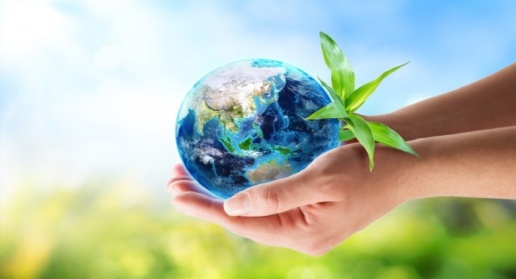 AGENTIA DE PAZA A MEDIULUI  - PRO TERRACLASA A IV A B, SCOALA GIMNAZIALA Nr.26  GalatiPlanul de Actiune este un instrument ce va fi permanent reinnoit, modificat, actualizat conform APM PRO TERRA  - IV B Denumirea ActiuniiTermen/ planificareSedinte de lucru . Explicarea sarcinilor a modalitatilor de lucru in echipa. Stabilirea modului de actiune a grupelor de patrulare in teren cu voluntariiUltima saptamana din ianuarieRealizarea Blogului Agentiei - pe facebook sau site webTermen – 2 saptamaniPrezentari informative . Prezentari saptamanale in cadrul orelor de scoala. Vor fi realizate:Experimente inedite Prezentari cu informatii depre plante, animale - scop educativPrezentari depre conduite si reguliFilme, documentare despre viata plantelor, animalelor- scop constientizare publicaPrezentari ale actiunilor ecologice de pe plan local, national internationalIn fiecare saptamana, propunere vineriCu prilejul fiecarei aniversari din Calendarul Ecologic Stabilirea uniformei – insigna, tricou cu inscriptionare, sapca - analiza propunerilor si stabilirea formei finale Consultari si sedinte de lucru in vederea stabilirii logo ului, concursuri de idei Termen 5 februarieFinantare actiuni – Stabilirea formelor de finantare si punerea in practica Solicitarea de sponsorizari din partea ONG cu profil de mediu Instituirea unei taxe minime “TAXA DE CORECTIE PRO TERRA”– ca sanctiune pentru toti elevii suprinsi ca incalca regulile de protectia mediului in incinta scolii sau in afara ei.Termen- nedefinitOrganizarea de patrulari – in incinta scolii si in afara ei Actiunea are ca scop culegerea de informatii, identificarea de persoane care incalca regulile de curatenie si igiena sau de protectie a mediului si aplicarea sanctiuni (in cazul elevilor scolii)Patrularile se vor efectua in baza unui grafic (evidente) in care se vor consemna membrii patrulei. Acestia vor purta insemnele specifice ale Agentiei si se vor legitima cu carnetele de elevi. 1.Patrulari zilnice in scoala, in timpul recreatiilor, in masura timpului disponibil 2.Patrulari in fiecare joi si sambata dupa amiaza in afara scolii : 2 grupe cu voluntari, timp de 2 ore.Copii aflati in patrulare vor fi insotiti in permanenta de cel putin un parinte al copiilor din patrulaOrganizarea de campanii in folosul mediului – colecte de plastic, hartie, reziduuri metalice, sticla Pana in 22 mai Intocmirea scrisorii catre Primarie in care ne vom prezenta activitatea si rezultatele in ce priveste sanctiunile aplicate – prezentarea activitatilor derulate si solicitarea de sprijin in ce priveste – coordonarea actiunilor de patrulare a elevilor in parcurile publice, cu actiunile de patrulare ale agentilor de protectie si paza publici – angajati ai primarieiPana in 22 martiePrezentarea intregii activitati a agentiei – la sfarsitul anului scolar, pregatirea si acordarea de diplome atat membrilor cat si voluntarilor 15 iunie